Center Applicant File ReviewThis form is used to document the Health and Wellness Director’s initial review of applicant files for medical or behavioral health care needs. This form is NOT for referrals of possible direct threat assessments (See Form 2-04*).Applicant Name:	ID#:	Center: Your Center	Date of Review	Center Applicant File Review and Student DocumentationReferral to Qualified Health ProfessionalCommentsShannon Nurse, RN, HWDPrinted or Typed Name of Health and Wellness Director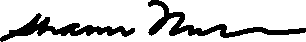 Signature of Health and Wellness Director	           DateUpload this form to the “Other” folder within the Wellness and Accommodation E-Folder (i.e., Health E-Folder) in CIS. A copy may be maintained within the Student Health Record (SHR) if enrolled.*See Form 2-04 for Referral for Possible Direct Threat AssessmentFORM FOR INDIVIDUALIZED HEALTH CARE NEEDS ASSESSMENTInterview Conducted By:	☐ Telephone	☐  In Person	☒ VideoconferenceIn determining whether, in your professional judgment, the above named individual’s health care needs exceed the Job Corps Basic Health Care Responsibilities in Exhibit 2-4 and interfere with participation in the program, consider the following and respond accordingly.If the above-named individual has a disability, identify RA/RM/AAS necessary to reduce or remove barrier(s) to enrollment or continued participation in Job Corps. Do not consider whether, in your view, a particular RA/RM/AAS is “reasonable.” That determination must be made by the center director or their designees.Only qualified health professionals (i.e., CMHCs, physicians, TEAP specialists, or outside specialists, etc.) may conduct and sign the Form for Individualized Health Care Needs Assessment for their respective disciplines.Post–Health Care Needs Assessment Disability Accommodation ReviewQualified Health Professional ResponsibilitiesIf the individual has a disability, the qualified health professional, in collaboration with the Disability Coordinator, completes the process and information below to explore the available RA/RM/AAS possibilities to reduce or remove the barriers to enrollment or to remaining in the program for a particular student/applicant with a disability.Ultimately, the qualified health professional is responsible for determining whether RA/RM/AAS would eliminate or sufficiently reduce the barriers to enrollment.STEP 1Qualified Health Professional InstructionsIn the table below, identify possible RA/RM/AAS and check the boxes to the left-hand side of the RA/RM/AAS table below. If there are other RA/RM/AAS that can potentially reduce this applicant’s/student’s barriers to enrollment or to remaining in the program, insert in the OTHER section for each identified functional limitation.Here are some possible examples of RA/RM/AAS that could eliminate or reduce the barriers. Important: The items in the table are merely suggestions of possible RA/RM/AAS that may eliminate or reduce the barriers in a given case. You should be flexible and creative in working with the applicant or student to consider any other potential options that would be effective to reduce or eliminate the barriers to enrollment or to remaining in the program.STEP 2Interactive Process InstructionsThen, either the qualified health professional or the Disability Coordinator initiates an interactive process with the qualified individual with a disability to discuss the RA/RM/AAS that the qualified health professional checked (or suggested) in STEP 1 above and (i.e., identifies the precise limitations resulting from the disability) and potential RA/RM/AAS that could overcome those limitations. The qualified health professional or the Disability Coordinator documents whether the applicant/student accepts, declines, or there is agreement to modify the proposed RA or RM.With respect to auxiliary aids and services (AAS), primary consideration must be given to the request of the applicant/student with a disability. If the applicant/student or any other individual on the applicant’s/student’s behalf requests a RA/RM/AAS that potentially reduces the barriers to enrollment or to remaining in the program, the qualified health professional must consider these requests as well. If there is concern about the reasonableness of any related requested RA/RM/AAS, see Determining Reasonableness in Form 2-03.Please Note: Job Corps cannot impose RA/RM/AAS upon an individual.Non-health Disability Coordinator (DC) has been notified of non-health documents (i.e., IEPs, 504 plans, Vocational Rehabilitation records, etc.) that require review.DC feedback received from review of non-health documents. As part of the review of the applicant file or applicant interaction(s), the applicant potentially has medical or behavioral health care needs that require review or clarification by a qualified health professional. If so, complete the section for Referral to Qualified Health Professional.There are no medical or behavioral health care needs that require review or clarification by a qualified health professional. The applicant is being scheduled for enrollment.Reason for ReferralMedical Professionals/Qualified Health Professionals(List all who need to review.)Please review this applicant file and/or conduct a clinical interview, if necessary, to determine medical or behavioral health care management needs which may include a health care needs assessment.Pauline Psychologist, CMHCPlease review this applicant file and/or conduct a clinical interview, if necessary, to determine medical or behavioral health care management needs which may include a health care needs assessment.Please review this applicant file and/or conduct a clinical interview, if necessary, to determine medical or behavioral health care management needs which may include a health care needs assessment.Please review this applicant file and/or conduct a clinical interview, if necessary, to determine medical or behavioral health care management needs which may include a health care needs assessment.Applicant’s/Student’s Name:Minnie MouseDate of Review:x/x/202xCenter Name:Your CenterID #:1122333List/explain any reasonable accommodation, reasonable modification to policies, practices, or procedures and auxiliary aids and services to include effective communication supports/accommodations offered and/or provided during the applicant file review process (applicants), and/or completion of the health care needs assessment process (applicants/students). If not provided, please explain below. See Form 2-03, Procedures for Providing Reasonable Accommodation, Reasonable Modification in Policies, Practices or Procedures and Auxiliary Aids and Services for Participation in the Job Corps Program.To minimize the effect of any communication barriers, a slower rate of a speech when speaking with the applicant was used. Questions or statements were repeated or simplified as needed.-- OR --Applicant did not exhibit any noticeable difficulties with comprehension or social communication during the interview. They were able to engage in a reciprocal conversation and answer questions.1A. Complete if APPLICANT.What is the applicant’s history and present functioning to support statement of health care needs? Complete sections below.ETA 653: (list affirmative responses and explanations provided on ETA 653 only)8b. Taking prescription(s) (AC comments: Zyprexa 2.5 mg twice daily, hydroxyzine 50 mg as needed every 6 hours, trazodone 100 mg at bedtime)8k. Received counseling/treatment for mental health (Sees counselor “Jackie” at Meridian Behavioral Health every 2-3 weeks)9t.	Attention Deficit/Hyperactivity Disorder (Diagnosed in elementary school, does not take any medication)9w. Anxiety or Trauma and Stress-Related Disorders (Diagnosed during hospitalization in 202x, see records)9cc. Bipolar Disorder (Diagnosed during hospitalization in 202x, see records)Applicant file review summary: (provide summary of all health, educational or other documents reviewed)x/x/2x to x/x/2x Pathways Youth Home (outpatient)Reason for Referral: Follow up after inpatient stay at hospital during a manic episode when she threatened to kill herself. Applicant ran away from home for 2 months, stayed with a friend, did not attend school, and was expelled due to excessive absences (alternative school).Diagnoses: Bipolar I Disorder, current or most recent episode depressed, with anxious distress, moderate-severe.Mother reports needing assistance with “daughter’s mental instability.” Manic behaviors of running away, drinking alcohol, skipping school, sexually promiscuous behaviors, verbal threat to harm herself in the past.Treatment Plan: Individual therapy once monthly, Family therapy once monthly, case management services, medication management every 90 days, Behavioral Assistance (school-based support) once weekly.x/x/2x to x/x/2x Horizons Behavioral Healthcare Discharge Summary (inpatient)Admission Reason: “Patient was admitted secondary to mood lability and multiple instances of running away. She recently ran away for three months and came back last week. She has been making homicidal ideations toward her mom. She got into a verbal altercation with her mother because she would not let her go be with her friends. She wrote on the note she was going to kill herself.”Discharge Diagnoses: Bipolar I Disorder, mixed, severe without psychosis; Alcohol Use Disorder, Physical abuse–victim, Parent-child relational problems.Discharge Medications: Wellbutrin XL 150 mg and Zyprexa 2.5 mg twice daily.Plan: Follow up with PYH on x/x/2x. Therapy issues to focus on after discharge: parent-child relationship, expressing emotions, and impulse control.x/z/2z to x/x/2x University Behavioral Health Hospital Discharge Summary (inpatient)Admission Reason: “Patient presents with suicidal ideation, homicidal ideation, psychosis, and severe mood instability. Was in a verbal altercation with her brother and his girlfriend. Left home at 3 AM without permission and was missing for two days. Reported thoughts of stabbing brother’s girlfriend,as well as ongoing suicidal thoughts. Mother reported that she posted messages on Facebook indicating SI and HI.”Discharge Diagnoses: Disruptive Mood Regulation Disorder, Unspecified Anxiety Disorder, Bipolar I Disorder, mixed, severe with psychosis.Discharge Medications (psychotropic only): Celexa 20 mg daily, Abilify 2.5 mg at bedtime.Plan: Will be seen at The Pointe (school-based services). Needs a PCP referral.Chronic Care Management Plan (CCMP) Provider Form/Provider Documents: Does the applicant’s treating outside provider recommend applicant to enter Job Corps? ☒ Yes ☐ No ☐ Provider unable to provide recommendation (explain below) ☐ Not applicable (no CCMP provided)Provide a summary of the CCMP and/or provider documents here.x/x 2x CCMP for Bipolar Disorder completed by outpatient therapist, Jackie Sterling, LCSWDiagnosis: Bipolar I Disorder, most recent episode depressed, moderate, in partial remission.Last appointment: x/x/2x.Current symptoms: Mood swings from calm to manic.Self-harm behaviors in past 6 months: Drinking and promiscuous behaviors according to her mother.Current medications: Wellbutrin XL 150 mg twice daily and Zyprexa 5 mg at bedtime. She has been adherent with medication; is able to self-manage her medications with minimal supervision.Other treatments: Individual therapy every 2-3 weeks. Medication management every 2-3 months with Dr. Jean Parker.Hospitalizations: University Hospital x/x/2xto x/x/2x for SI and HI; Horizons Behavioral Hospital x/x/2x to x/x/2x for writing a suicide note.Current status: “Currently-stable—attending outpatient services.”Prognosis with treatment and/or medication is “fair based on history and severity of symptoms.” Without treatment and/or medication, prognosis is “poor.”Treatment recommendations: Continue with provider every 2-3 weeks. Continue with Dr. Parker as needed. Other: Long-term individual counseling, outpatient substance abuse treatment.Restrictions/limitations: None.Challenging behaviors: Irritability at times, defensive attitude.Recommended accommodations: Breaks in a quiet place to calm down when agitated. Monitor medication adherence.Remember: If you have a conflicting recommendation with the outside treating provider, summarize discussion with treating provider or indicate efforts to contact treating provider and summarize here.CMHC contacted the applicant’s provider (therapist) on x/x/2x. Provider indicated that applicant still has a “’I-can-do-whatever-I-want-to-do-when-I-want-to-do-it’ attitude.” Provider also stated that applicant is drinking alcohol to cope with life. The provider thought that the change in environment that Job Corps would provide would be good for the applicant because the applicant’s relationship with her mother is not good.Applicant interview summary: Include current impressions from clinical interview. This may include, but not be limited to, a mini mental status exam, current level of functioning, and areas of strengths and weaknesses.Applicant is a 17-year-old female who was interviewed by phone on x/x/2x. She is currently living with her mother and 2 younger siblings in Marysville, which is located about 6 hours from the center.Behavioral ObservationsCooperation: Minimal.Attitude towards interviewer: Hostile and defensive.Mood: Irritable.Speech: Somewhat rapid but not pressured; volume was elevated at times.Language: Brief, reflexive answers even when prompted to elaborate. Vocabulary was age- appropriate.Thought process: Logical and generally goal directed.Thought content: No evidence of thought disorder, such as hallucinations, paranoia, or delusions.Insight and judgment: Poor insight into her conditions and treatment needs.Interview Content SummaryApplicant initially denied a history of suicidal or homicidal behaviors despite records from 2 hospitalizations last year (June and October 202x). When asked about her hospitalizations, she minimized the suicide note and running away from home stating that, “My mom was just driving me crazy, that’s all.” She would not provide any additional information.When asked about her medications, she said that she takes them “most of the time but sometimes I forget.” She would not say how often she forgets to take her medications. She indicated that she wasn’t sure how much they helped anyway. She stated, “My stupid psychiatrist keeps changing my medication.” She read the names of her current medications from the bottles: aripiprazole 15 mg at bedtime and hydroxyzine 50 mg when needed up to 3 times a day for anxiety. The medications provided differ from those provided by the applicant’s therapist on the CCMP dated x/x/2x.She stated that her only stressor is her mother – yelling, arguing, and telling her what to do. The only coping strategy she could identify is drinking alcohol, which she does not see as a problem.When in a manic episode, she has engaged in risky sexual behaviors off and on, but would not elaborate.She dropped out of school 2 months ago because she is planning to come to Job Corps. She added, “I wasn’t learning anything anyway.” She spends her time texting friends, surfing social media, and helping to take care of her younger brother. She indicated that she does not have a regular routine, in part, because she has trouble sleeping most nights.In terms of functional limitations, she endorsed the following items. Brief explanations and the applicant’s rating on a scale of 1-10 with 10 being the highest/most severe are provided:Have a hard time managing feelings or mood such as anger or depression (rating = 5. “One minute I will be chill and the next minute I’m ready to go off on somebody. It happens all the time, every day. I’m working on it, but it’s not that much trouble.”)Have problems with concentrating or staying focused on something for a period of time (“Sometimes it is not a problem, and sometimes it is a 7. It just depends on my mood.”)Have trouble falling or asleep or staying asleep? (rating = 7, “almost every night” She reported that drinking alcohol helps her sleep.)Being sensitive to loud noises, light, and people touching her (“I can’t be in a crowd where someone might touch me or bump into me.”)1B. Complete if STUDENT.What is the student’s history and present functioning to support statement of health care needs? Complete sections below.Summary of student’s health record:Summary of health records from outside Job Corps:Summary of discussion with all involved treating providers:Summary of any additional information or observations provided by center staff:Summary of student interview:2. What are the functional limitations, specific symptoms, and/or behaviors of the individual that are barriers to enrollment or continued enrollment in Job Corps at this time?Avoidance of group situations and settings	☒ Difficulty with sleep patternsDifficulty coping with panic attacks	☐ Difficulty with social behavior, including impairmentin social cues and judgmentDifficulty managing stress	☐ Difficulty with stamina☒	Difficulty regulating emotions	☒ Impaired decision making/problem solvingDifficulty with communication	☒ Interpersonal difficulties with authority figures and/orpeersDifficulty with concentration	☐ Organizational difficultiesDifficulty handling change	☒ Sensory impairmentsDifficulty with memory	☒ Uncontrolled symptoms/behaviors that interfere with functioning (specify below)Difficulty with self-care	☐ Other (specify below)Note: This list is not all inclusive. These are suggestions for your use and you may need to consider functional limitations, symptoms, and/or behaviors beyond those identified on this list.Specify additional functional limitations, symptoms, and/or behaviors for medical or behavioral health conditions if applicable:Increased risk-taking behavior including unsafe sexual activity during manic episodes.3. What are the health care management needs of the individual that are barriers to enrollment or continued participation in Job Corps at this time?☒	Complex behavior management system requiredComplex full mouth reconstruction/rehabilitationDaily assistance with activities of daily living required☒	Frequency and length of treatmentHourly monitoring requiredMedical needs requiring specialized treatment to which individual would not have accessOut of state insurance impacting access to required and necessary health careSevere medication side effects☒	Therapeutic milieu requiredOther (specify): 	Brief narrative on why the barrier(s) are checked above:Applicant has unmanaged symptoms of Bipolar Disorder and will require ongoing long-term management including psychotherapy and medication management. Due to mood instability, applicant would benefit from an inpatient therapeutic milieu until symptoms are stabilized. As a minor with a history of running away from home multiple times, applicant would require frequent monitoring to prevent elopement.Based on your review of the individual’s health care needs above, does the named individual have health4.	care needs beyond what the Job Corps health and wellness program can provide as defined as basic health care in Exhibit 2-4: Job Corps Basic Health Care Responsibilities? [Please mark one below.]Based on your review of the individual’s health care needs above, does the named individual have health4.	care needs beyond what the Job Corps health and wellness program can provide as defined as basic health care in Exhibit 2-4: Job Corps Basic Health Care Responsibilities? [Please mark one below.]☒a. In my professional judgment, the individual’s health care needs exceed the Job Corps Basic Health Care Responsibilities in Exhibit 2-4.If this box is checked, please proceed to question #5 below.☐b. In my professional judgment, the individual’s health care needs do not exceed the Job Corps Basic Health Care Responsibilities in Exhibit 2-4, but they do require community support services which are not available near center. Applicant should be considered for center closer to home where health support and insurance coverage are available.If this box is checked, please proceed to question #5 below.☐c. In my professional judgement, the individual’s health care needs do not exceed the Job Corps Basic Health Care Responsibilities in Exhibit 2-4.If this box is checked, then you do not need to complete the remainder of this assessment, and the center will assign the applicant a start date or the student will continue enrollment. Retain all the paperwork included in completing this assessment, including all documentation that was reviewed, within the applicant’s or student’s Health Record.5.	Consideration of Reasonable Accommodation, Reasonable Modification in Policies, Practices orProcedures, and Auxiliary Aids and Services5.	Consideration of Reasonable Accommodation, Reasonable Modification in Policies, Practices orProcedures, and Auxiliary Aids and Services5.	Consideration of Reasonable Accommodation, Reasonable Modification in Policies, Practices orProcedures, and Auxiliary Aids and ServicesIs the applicant or student a person with a disability (a physical or mental impairment that substantially limits one or more of their major life activities)?If no, skip to #6 to recommend denial for an applicant or MSWR for a student.If no and recommending an alternate center for an applicant go to #7(a and c).If yes, then continue to Post-Health Care Needs Assessment Disability Accommodation Review.Yes	☒No	☐Avoidance of group situations and settingsAvoidance of group situations and settingsAcceptsDeclinesAllow student to arrive 5 minutes late for classes and leave 5 minutes earlyExcuse student from student assemblies and group activitiesIdentify quiet area for student to eat meals in or near cafeteriaOTHEROTHERAcceptsDeclinesDifficulty coping with panic attacksDifficulty coping with panic attacksAcceptsDeclinesAllow student to designate a place to go when anxiety increases in order to practice relaxation techniques or contact supportive personProvide flexible schedule to attend counseling and/or anxiety reduction groupAllow student to select most comfortable area for them to work within the classroom trade siteProvide peer mentor to shore up supportOTHEROTHERAcceptsDeclinesDifficulty managing stressDifficulty managing stressAcceptsDeclinesAllow breaks as needed to practice stress reduction techniquesModify education/work schedule as neededIdentify support person on center and allow student to reach out to person as neededOTHEROTHERAcceptsDeclinesDifficulty regulating emotionsDifficulty regulating emotionsAcceptsDeclinesAllow breaks as needed to cool downAllow flexible schedule to attend counseling and/or emotion regulation support groupTeach staff to support student in using emotion regulation strategiesProvide peer mentor/support staffOTHEROTHERAcceptsDeclinesDifficulty with communicationDifficulty with communicationAcceptsDeclinesAllow student alternative form of communication (e.g., written in lieu of verbal)Provide advance notice if student must present to group and opportunity to practice or alternative option (e.g., present to teacher only)OTHEROTHERAcceptsDeclinesDifficulty with concentrationDifficulty with concentrationAcceptsDeclinesAllow use of noise canceling headsetReduce distractions in learning/work environmentProvide student with space enclosure (cubicle walls)OTHEROTHERAcceptsDeclinesDifficulty handling changeDifficulty handling changeAcceptsDeclinesProvide regular meetings with counselor to discuss upcoming changes and copingMaintain open communication between student and new and old counselors and teachers Recognize change in environment/staff may be difficult and provide additional supportOTHEROTHERAcceptsDeclinesDifficulty with memoryDifficulty with memoryAcceptsDeclinesProvide written instructionsAllow additional training time for new tasks and hands-on learning opportunitiesOffer training refreshersUse flow-charts to indicate steps to complete taskProvide verbal or pictorial cuesOTHEROTHERAcceptsDeclinesDifficulty with self-careDifficulty with self-careAcceptsDeclinesProvide environmental cues to prompt self-careAssign staff/peer mentor to provide supportAllow flexible scheduling to attend counseling/supportive appointmentsOTHEROTHERAcceptsDeclinesDifficulty with sleep patternsDifficulty with sleep patternsAcceptsDeclinesAllow for a flexible start timeProvide more frequent breaksProvide peer/dorm coach to assist with sleep routine/hygieneIncrease natural lighting/full spectrum lightOTHEROTHERAcceptsDeclinesDifficulty with social behavior, including impairment in social cues and judgmentDifficulty with social behavior, including impairment in social cues and judgmentAcceptsDeclinesAssign mentor to reinforce appropriate social skillsAllow daily pass to identified area to cool downProvide concrete examples of accepted behaviors and teach staff to intervene early to shape positive behaviorsAdjust communication methods to meet students’ needsOTHEROTHERAcceptsDeclinesDifficulty with staminaDifficulty with staminaAcceptsDeclinesAllow more frequent or longer breaksAllow flexible schedulingProvide additional time to learn new skillsOTHEROTHERAcceptsDeclinesImpaired decision making/problem solvingImpaired decision making/problem solvingAcceptsDeclinesUtilize peer staff mentor to assist with problem solving/decision makingProvide picture diagrams of problem-solving techniques (e.g., flow charts, social stories)OTHEROTHERAcceptsDeclinesInterpersonal difficulties with authority figures and/or peersInterpersonal difficulties with authority figures and/or peersAcceptsDeclinesEncourage student to take a break when angryProvide flexible schedule to attend counseling and/or therapy groupProvide peer mentor for support and role modelingDevelop strategies to cope with problems before they ariseProvide clear, concrete descriptions of expectations and consequencesAllow student to designate staff member to check in with for support when overwhelmedOTHEROTHERAcceptsDeclinesOrganizational difficultiesOrganizational difficultiesAcceptsDeclinesUse staff/peer coach to teach/reinforce organizational skillsUse weekly chart to identify and prioritize daily tasksUse assistive technology organization appsOTHEROTHERAcceptsDeclinesSensory ImpairmentsSensory ImpairmentsAcceptsDeclinesModify learning/work environment to assist with sensitivities to sound, sight, and smellsAllow student breaks as neededOTHEROTHERAcceptsDeclinesUncontrolled symptoms/behaviors that interfere with functioningUncontrolled symptoms/behaviors that interfere with functioningAcceptsDeclinesAlter training day to allow for treatmentAllow passes for health services center outside of open hours to monitor symptomsReduce tasks and activities during CPP to not aggravate symptoms/behaviorsOTHEROTHERAcceptsDeclinesOTHER ACCOMMODATIONS, MODIFICATIONS, AUXILIARY AIDS AND SERVICESOTHER ACCOMMODATIONS, MODIFICATIONS, AUXILIARY AIDS AND SERVICESAcceptsDeclinesComplete this section if the qualified health professional, in collaboration with the Disability Coordinator, has been unable to identify any RA/RM/AAS appropriate to support this applicant/student to sufficiently reduce or remove the barriers to enrollment or to remaining in the Job Corps program. Provide explanation/justification below. For example, the applicant/student has active psychotic symptoms that impact ability to benefit from any RA/RM/AAS at this time. Summarize any special considerations and findings as well as the applicant’s or student’s input related to RA/RM/AAS ONLY. For example, if the applicant/student does not wish to discuss RA/RM/AAS, document that information below.6.Clinical and Disability Accommodation Process (DAP) Summarya.	Clinical Summary: Summarize information from the file, clinical interview and/or discussions with providers to support the health care needs assessment.a.	Clinical Summary: Summarize information from the file, clinical interview and/or discussions with providers to support the health care needs assessment.The applicant currently has a number of unmanaged symptoms including mood instability, impulsivity, risky behaviors, irritability, and running away from home. Applicant has had two psychiatric hospitalizations in the past year as well as outpatient treatment without significant improvement in symptoms. This is a safety concern. During the interview, applicant minimized recent suicidal and homicidal behaviors. Applicant will require long-term ongoing mental health treatment for serious mental illness. Applicant has poor insight into their condition and refused all accommodations that would help to mitigate the barriers to enrollment.The applicant currently has a number of unmanaged symptoms including mood instability, impulsivity, risky behaviors, irritability, and running away from home. Applicant has had two psychiatric hospitalizations in the past year as well as outpatient treatment without significant improvement in symptoms. This is a safety concern. During the interview, applicant minimized recent suicidal and homicidal behaviors. Applicant will require long-term ongoing mental health treatment for serious mental illness. Applicant has poor insight into their condition and refused all accommodations that would help to mitigate the barriers to enrollment.b.	Disability Accommodation Process (DAP) Summary: If RA/RM/AAS were identified above, include a detailed explanation for why these supports would not sufficiently reduce the barriers to allow for enrollment or to remain in the Job Corps program.b.	Disability Accommodation Process (DAP) Summary: If RA/RM/AAS were identified above, include a detailed explanation for why these supports would not sufficiently reduce the barriers to allow for enrollment or to remain in the Job Corps program.Because the applicant refused all accommodations, there are no accommodations that could be considered in order to reduce the barriers to allow for enrollment in Job Corps.Because the applicant refused all accommodations, there are no accommodations that could be considered in order to reduce the barriers to allow for enrollment in Job Corps.7.APPLICANT ONLY- IF RECOMMENDING AN ALTERNATE CENTER (if selected “b” in item 4)Clinical and Disability Accommodation Process (DAP) SummaryClinical and Disability Accommodation Process (DAP) SummaryClinical Summary: Summarize information from the file, clinical interview and/or discussions with providers to support the health care needs assessment.Clinical Summary: Summarize information from the file, clinical interview and/or discussions with providers to support the health care needs assessment.Disability Accommodation Process (DAP) Summary: If RA/RM/AAS were identified above, include a detailed explanation for why these supports would NOT sufficiently reduce the barriers to allow for enrollment to YOUR center.Disability Accommodation Process (DAP) Summary: If RA/RM/AAS were identified above, include a detailed explanation for why these supports would NOT sufficiently reduce the barriers to allow for enrollment to YOUR center.Document efforts to secure community support near center in the space below. (Include name of organizations/facilities and specific individuals contacted and why access is not available near center.)Document efforts to secure community support near center in the space below. (Include name of organizations/facilities and specific individuals contacted and why access is not available near center.)I attest that I have the necessary licensure, training, and clinical experience to complete this assessment, including experience conducting safety assessments and identifying treatment, intervention and care management needs related to the symptoms and behaviors of this applicant’s/student’s documented health conditions.Pauline Psychologist, Ph.D., CMHCPrinted or Typed Name and Title of Qualified Health Professional Conducting the Assessment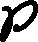 x/x/202x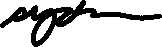 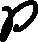 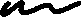 Signature of Qualified Health Professional Conducting the Assessment	DateSignature of Second Consulting Qualified Health Professional	Dateif applicable